MICROSOFTEXCHANGE SERVERNÁVRH, NASADENIE, INOVÁCIA, ZABEZPEČENIE , ZVERENÁ SPRÁVAMICROSOFT EXCHANGE SERVER NIE JE LEN POŠTOVÝ SERVER, ALE TAKTIEŽ PLATFORMA PRE RIADENIE, VZÁJOMNÚ SPOLUPRÁCU A ZDIEĽANIE INFORMÁCIÍ. POSKYTUJE BEZPEČNÝ PRÍSTUP K INFORMÁCIÁM ODKIAĽKOĽVEK, KEDYKOĽVEK A Z RÔZNYCH ZARIADENÍ.Pre efektívne fungovanie je pre organizácie dnes potrebné mať k dispozícii nielen základné a agendové informačné systémy, ale taktiež systém elektronickej pošty, ktorý navyše umožní vzájomnú spoluprácu, zdieľanie a výmenu informácií a riadenie zdrojov.Stále viac sa ukazuje, že systémy elektronickej pošty (e-mail) patria do kategórie takzvaných business-critical aplikácií a vďaka tomu sa na zabezpečenie, stabilitu a dostupnosť celého riešenia kladú vysoké nároky.[ PREDSTAVENIE RIEŠENIA ]Microsoft Exchange Server poskytuje bohatý balík technológií a služieb s cieľom podporovať organizácie a používateľov v prechode od aktivít zameraných na komunikáciu k aktivitám zameraným na spoluprácu.Exchange server predstavuje platformu na efektívnu spoluprácu a zabezpečenú komunikáciu vnútri organizácie, medzi partnerskými organizáciami v rámci extranetov aj navonok. Táto spolupráca môže prebiehať tak pomocou tradičnej elektronickej pošty, ako aj komunikácie v reálnom čase, hlasovej komunikácie alebo faxom.Aktuálna verzia Exchange servera podporuje nasadenie v prostredí organizácie, kombinované nasadenie, kde je časť používateľov spravovaná lokálne a časť v cloude, a taktiež plne cloudové riešenie. To umožňuje maximálnu flexibilitu v spôsobe financovania riešenia a poskytuje priestor na optimalizáciu nákladov na obstaranie a prevádzku technológie.Microsoft Outlook, softvér pre koncových používateľov, umožňuje v maximálnej miere využiť všetky vlastnosti Exchange servera a navyše poskytuje aj integráciu so sociálnymi sieťami a ďalšími webovými službami. Tým plní rolu informačného a komunikačného portálu používateľa.[ PROJEKT EXCHANGE SERVER ]Pri realizácii projektu zavedenia Microsoft Exchange Servera sa prihliada na maximálne využitie investovaných prostriedkov a všetkých vhodných vlastností technologického riešenia pri splnení rôznorodých požiadaviek na poskytované služby a na hladké začlenenie služieb do komunikačnej a serverovej infraštruktúry. Aby bolo možné splniť všetky požiadavky a naplniť očakávania, obvykle sa realizuje projekt, ktorý zahŕňa nasledujúce etapy:` Analýza` Návrh architektúry` Systémový projekt` Implementácia` Zverená správa alebo prevádzková podpora[ PLNENIE PRÁVNYCH POŽIADAVIEK ]V dnešnom svete riadenom stále vyšším počtom rôznych nariadení, predpisov a požiadaviek je úplne zásadné efektívne uchovávanie obchodných záznamov. Uvedený proces sa vzťahuje taktiež na e-mail, ktorý sa rýchlo stal hlavným zdrojom údajov pri právnom zisťovaní a iných vyšetrovaniach súvisiacich s dodržiavaním predpisov. Na zaistenie právnych požiadaviek obsahuje Exchange server:` In-Place Hold (Litigation Hold)` Data Loss Prevention (DLP)[ PRÍSTUP ODKIAĽKOĽVEK A Z ČOHOKOĽVEK ]S dramatickým nástupom tabletov a smartfónov sa kladie veľký dôraz na dostupnosť informácií práve z týchto zariadení.[ MICROSOFT EXCHANGE SERVER ]Outlook Web App (OWA)Umožňuje prístup do poštovej schránky cez webový prehľadávač. V súčasnosti sa dizajn a funkcionalita veľmi blížia plnohodnotnej aplikácii Microsoft Outlook.Exchange ActiveSync (EAS)Zaisťuje prístup pomocou mobilných zariadení, kde dochádza k synchronizácii obsahu poštovej schránky, kalendárov a úloh do mobilného zariadenia. Možnosť monitoringu spárovaných zariadení a v prípade potreby (krádež, strata) ich zmazanie je pre používateľa k dispozícii cez používateľské rozhranie OWA.Outlook AnywherePrístup do poštovej schránky pomocou aplikácie Microsoft Outlook bez ohľadu na to, či je pripojenie realizované z lokálnej siete, alebo z internetu. Pre vzdialený prístup netreba vytvárať VPN.[ DOSTUPNOSŤ A BEZPEČNOSŤ ]Dostupnosť služieb je zaistená pomocou:` Bezpečnostnej konfigurácie prostredia` Návrhu a nasadenia vysokodostupných Exchange serverov a dátových úložísk` Zabezpečenia vzdialeného prístupuBezpečnostnej konfigurácie prostrediaBezpečnostná konfigurácia prostredia je zaisťovaná pomocou:` Bezpečnostnej konfigurácie operačného systému Exchange serverov` Bezpečnostnej konfigurácie domény Active Directory` Bezpečnostnej konfigurácie operačných systémov pracovnýchstaníc` Procesu správy aktualizáciíVysoká dostupnosťVysoká dostupnosť je realizovaná pomocou replikácie obsahu databázy poštových schránok na viacero Exchange serverov v kombinácii s balansovaním serverov, ktoré zaisťujú vlastné prístupy do týchto databáz. Táto technológia je označovaná ako Database Availability Group (DAG). Pre balansovanie je možné použiť špecializované hardvérové balancery, prípadne zvoliť balansovanie na úrovni operačného systému Microsoft Windows (Network Load Balancing – NLB).Zabezpečenie vzdialeného prístupuOkrem štandardného prístupu ku schránke pomocou mena a hesla je možné zabezpečiť prístup dvojfaktorovou autentizáciou. V tomto prípade je potrebné mať na prístup okrem mena a hesla certifikát v úložisku zariadenia alebo na predmete, prípadne jednorazové heslo.[ TECHNOLÓGIE EXCHANGE SERVERA ]Microsoft Exchange Server v závislosti od analýzy a návrhu môže zahŕňať a využívať nasledujúce technológie a služby:Adresáti a adresáre` Jednotný adresár` Konfigurovateľné zoznamy adresátov` Osobné adresáre` Skupinové adresáreSkupinová spolupráca` Organizácia času` Úlohy` Zdieľané priečinkyWebové služby` Prístup odkiaľkoľvek` Heterogénne klienty` Bezpečnosť pomocou certifikátovSpráva a delegácia administrácie` RBACDatabáza elektronickej pošty` Vysoká kapacita` Znížené požiadavky na IOPS` Portabilita databáz` VSS zálohovanie` Geografické klastre` ArchiváciaVytváranie extranetov` Federácia` Zdieľanie informácií naprieč organizáciami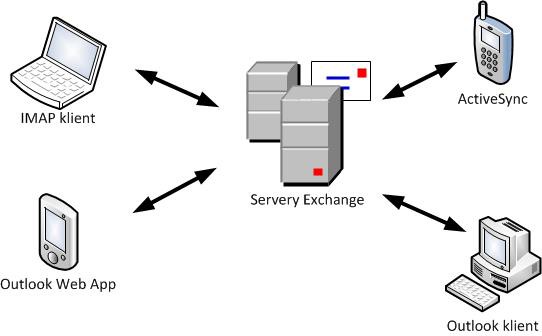 Klienty Exchange